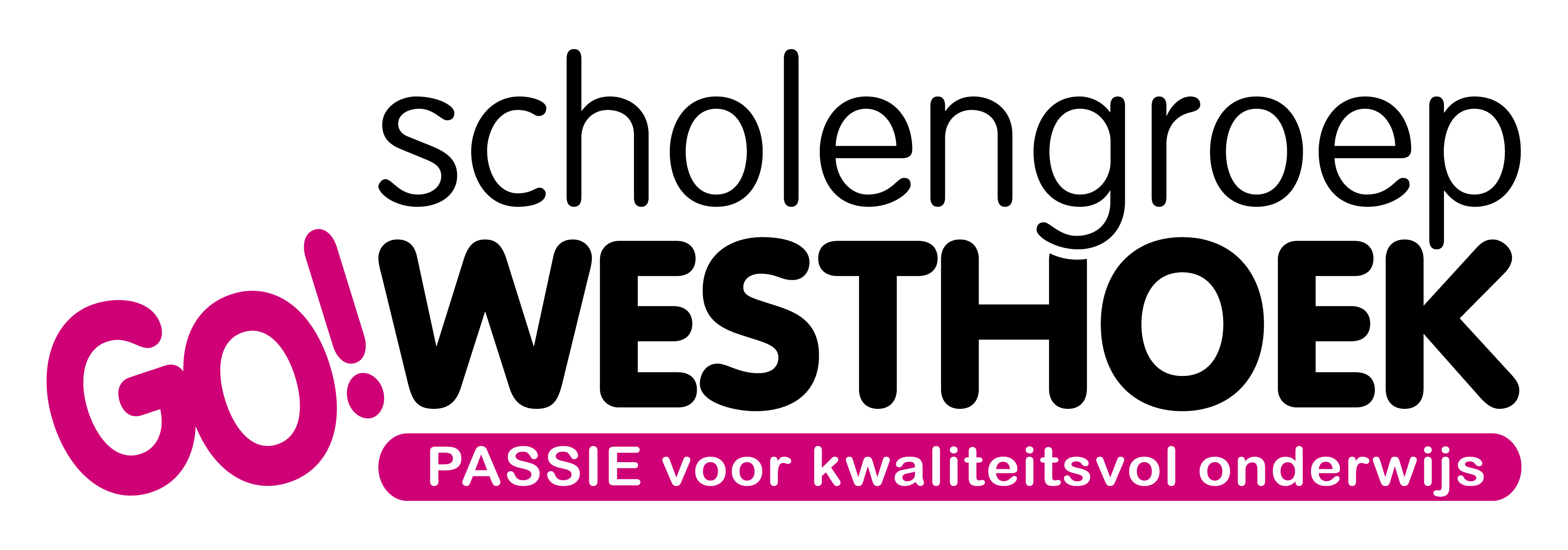 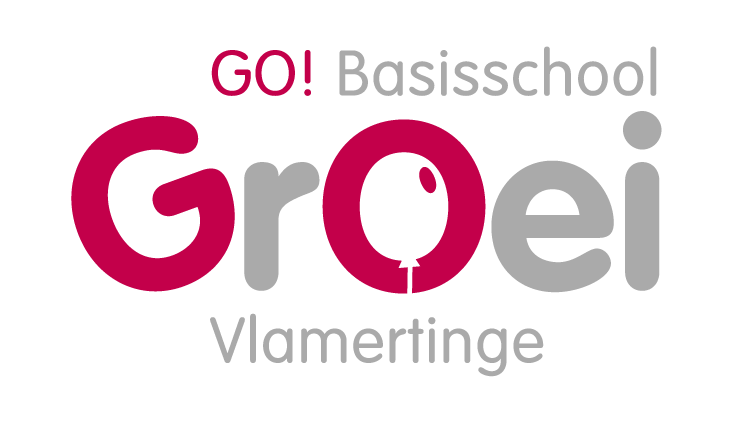 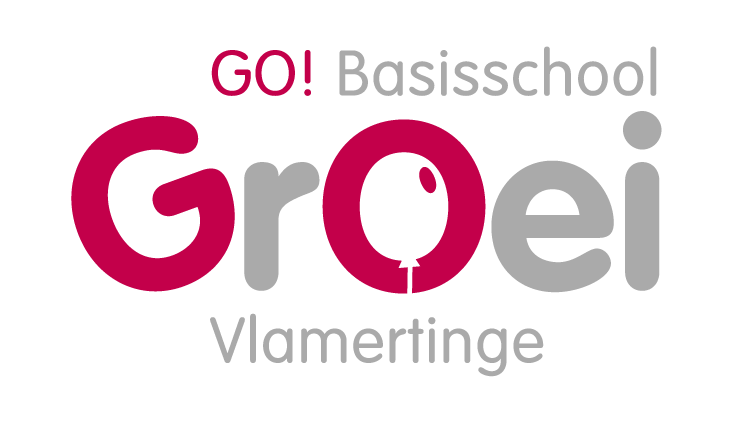 Vlamertinge, maart 2020Contactpersoon: Pedra BrulezBeste ouders,De beslissing van de overheid om de school te sluiten werd genomen in het algemeen belang. De gezondheid van iedereen in onze maatschappij komt nu op de eerste plaats. Op school wordt er dan enkel ook noodopvang voorzien. Meer uitleg hierover krijgt u op de andere brief.Als school zijn we natuurlijk ook bezorgd om het leren van de kinderen. Deze abrupte onderbreking valt precies in de periode waar het schooljaar op volle toeren draait. Om het leerrecht van de leerlingen te proberen te vrijwaren, hebben we voor u enkele zaken op een rijtje gezet om u te helpen om thuis aan de slag te kunnen:De leerkrachten zijn volop bezig geweest om voor iedereen verschillende takenbundels op te stellen en af te drukken zodat iedereen thuis de leerstof kan bijhouden. Het zou jammer zijn dat er te veel verloren zou gaan.Daarnaast zijn er nog verschillende digitale oefenplatformen waarop de leerlingen terecht kunnen om te oefenen en bij te leren:Bingel wordt onbeperkt opengesteld voor alle kinderen. Er hoeft zelf niet ingelogd te worden. Van school uit werden voor verschillende klassen ook al gepersonaliseerde taken klaargezet.De instructiefilmpjes op www.Xnapda.be zijn ook voor iedereen thuis gratis beschikbaar. Dit is ideaal om de leerstof op een speelse manier in te oefenen.Op Calcupal kunnen de al meegekregen codes nog steeds worden gebruikt om de tafels en het hoofdrekenen tot 20 te oefenen.Met de eigen logingegevens kan er ook op Kweetet.be geoefend worden. De leerkracht zal er taken klaarzetten.Verder zijn er nog tal van websites te vinden boordevol oefenstof.We onderzoeken volop of we voor de hogere klassen ook nog iets via Messenger of andere chatmogelijkheden kunnen opstarten.Omdat we ook niet kunnen inschatten of voorspellen wat de nabije toekomst zal brengen, zullen we u verder blijven informeren langs alle mogelijke kanalen die we ter beschikking hebben. Via onder meer email, de facebookpagina en de website van de school proberen we het contact met iedereen te verzekeren. Telefonisch kunnen we onze bereikbaarheid niet garanderen.We zijn er van overtuigd dat de maatregelen die de overheid neemt niet genegeerd mogen worden. We hopen net als u dat de situatie zich zo snel als mogelijk weer normaliseert. Als iedereen zijn verantwoordelijkheidszin toont, zetten we al een grote stap in de goede richting!Met vriendelijke groetenPedra BrulezDirecteur